Essex County Coronavirus CasesUpdated: Tuesday, May 5, 2020 Social distancing, hand hygiene, and other steps to prevent infection must be followed at all times in all municipalities regardless of the number of cases.The number of infected individuals in any municipality is likely to be much greater than indicated as this data ONLY includes persons who have been tested and whose lab results have been reported in the State’s data system. This data will not match any other report since cases are continually entering the system and local health departments may reassign place of residence as appropriate during their investigations. Essex County: Demographics of Individuals with Confirmed COVID-19Updated 5/1/20Age Group 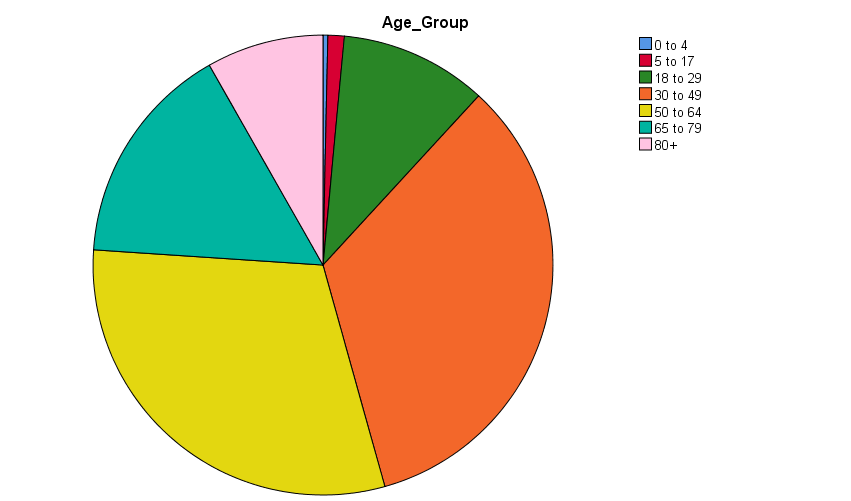 GenderEssex County: Demographics of Deceased Individuals with Confirmed COVID19Updated 5/1/20Age Group of Deceased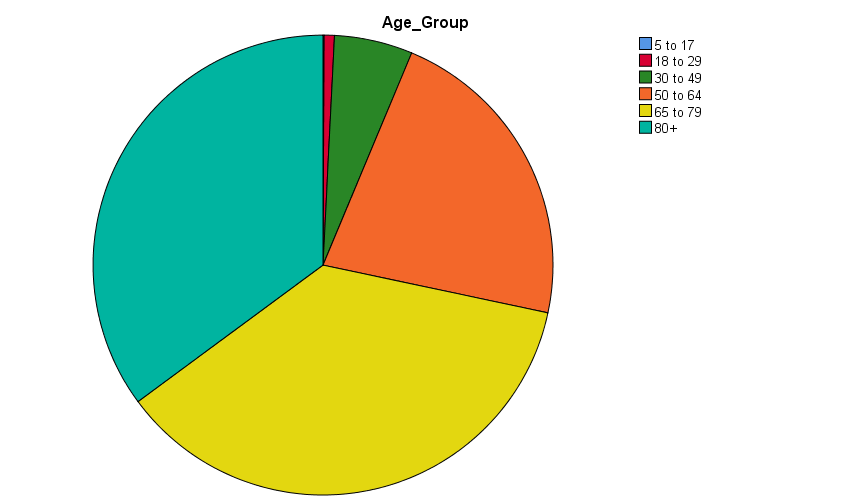 Gender of DeceasedCumulative Confirmed COVID-19 Cases and Deaths                       Essex County, NJCumulative Confirmed COVID-19 Cases and Deaths                       Essex County, NJCumulative Confirmed COVID-19 Cases and Deaths                       Essex County, NJCumulative Confirmed COVID-19 Cases and Deaths                       Essex County, NJMunicipality5/4/20 pm5/5/2020 9amDeaths  5/5/20 amBelleville 84684850Bloomfield89991049Caldwell 991006Cedar Grove34734980East Orange 15651572141Essex Fells 19182Fairfield11711714Glen Ridge 33327Irvington11701177120Livingston40940958Maplewood25925920Millburn1241245Montclair36936838Newark59025965453North Caldwell 38384Nutley43943830Orange72673452Roseland737312South Orange83843Verona10810811West Caldwell 19019035West Orange 979978134Total 14794148911324Negative tests (County)1556715675Statewide positive 128269Statewide deaths 7910FrequencyPercentValid0 to 448.3Valid5 to 171641.1Valid18 to 29147710.3Valid30 to 49482633.8Valid50 to 64433630.3Valid65 to 79224215.7Valid80+11748.2ValidTotal1426799.8MissingSystem30.2TotalTotal14297100.0FrequencyPercentValidFEMALE731951.2ValidMALE694248.6ValidUNKNOWN36.3ValidTotal14297100.0FrequencyPercentValid5 to 171.1Valid18 to 299.7Valid30 to 49695.5Valid50 to 6427622.0Valid65 to 7945836.5Valid80+44035.1ValidTotal125399.8MissingSystem2.2TotalTotal1255100.0FrequencyPercentValidFEMALE55344.1ValidMALE70255.9ValidTotal1255100.0